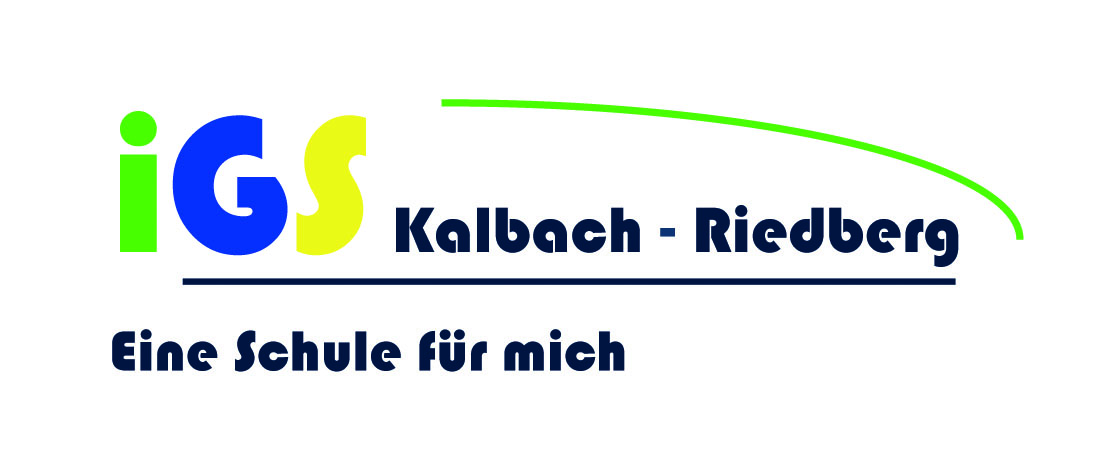 Newsletter IGS Kalbach-Riedberg, Nr.4, 26.12.2016Liebe Konzeptgruppe der IGS Kalbach-Riedberg, liebe Unterstützerinnen und Unterstützer, liebe Eltern,mittlerweile kennen wir die Pläne für den Neubau und haben in einem sehr lebendigen und ausgesprochen konstruktiven Workshop am 25.11.2016 mit der Projektleitung des Architektenbüros zusammengearbeitet. Der enge Kreis der Konzeptgruppe präsentierte das Nutzungskonzept, die bereits erarbeiteten pädagogischen Schwerpunkte und Vorstellungen und die Projektleiterin des Architektenbüros H4A versuchte das in ein Raumkonzept zu übersetzen. Wir erwarten in einem zweiten Schritt die überarbeiteten Pläne für den Neubau.Wir danken dem Stadtschulamt für diesen tollen Workshoptag!Das Neueste in KürzeDie wichtigsten pädagogischen Grundpfeiler sind erarbeitet und werden jetzt in einem Planungspapier zusammengefasst. Eine Gruppe, die sich aus dem engeren und dem erweiterten Kreis der Konzeptgruppe zusammensetzt, wird die Redaktion übernehmen.Wir haben im November und Dezember an zahllosen Elternabenden für den Übergang 4/5 teilgenommen und unser pädagogisches Konzept im Ortbeirat 12 vorgestellt.An allen Abenden kamen wir mit sehr vielen Menschen ins Gespräch und haben uns unzähligen Fragen stellen müssen, die uns teilweise weiter zum Nachdenken angeregt haben. Ganz deutlich wurde aber auch, dass es ein großes Interesse seitens der Eltern im Norden Frankfurts an dieser Schule gibt.TermineIm Januar 2017 beginnt der engere Kreis der Konzeptgruppe wieder mit seiner Arbeit. Mittlerweile sind einige interessierte und bereits entschlossene Lehrkräfte dazu gekommen, die unsere Arbeit unterstützen und ergänzen. In den nächsten Monaten werden wir stärker in Kleingruppen arbeiten, da einerseits Unterrichtsorganisatorisches und andererseits Planerisches für die Schule geleistet werden muss.Wir möchten Anfang Februar einen Tag der Offenen Tür machen. Wahrscheinlich müssen wir allerdings eine Ausweichunterkunft suchen, weil wir noch nicht in den Container können. Aus dem Tag der Offenen Tür wird dann ein Informations- und Gesprächstag zur IGS Kalbach-Riedberg. Ob dies an dem anvisierten 4.2.2017 stattfinden kann, wissen wir noch nicht. Momentan suchen wir nach geeigneten Räumlichkeiten für den Tag.Herzliche Grüße,Dr. Susanne Gölitzer (Konzeptgruppenleitung IGS Kalbach-Riedberg)